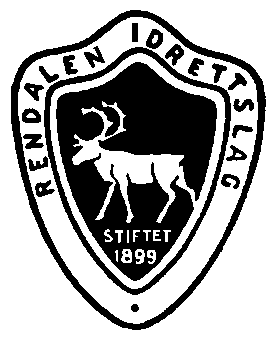 ÅRSMØTE I RENDALEN IDRETTSLAG 2021Mandag 15.03 klokken 19:00Øiseth Hotell.Godkjenne de stemmeberettigede.Godkjenne innkallingen og saksliste.Velge ordstyrer, sekretær, samt 2 til å underskrive protokollen.Laget og gruppene sine årsmeldinger.Laget og gruppene sine regnskap.Innkomne saker og forslag.Medlemskontingenten for 2022.Vedta lagets og gruppenes budsjett, med arbeidsplaner.Behandle lagets organisasjonsplan. ValgSaker som ønskes tatt opp, må være Nina Kværnæs skriftlig i hende innen 04. Mars. De fleste årsmøtepapirene vil bli lagt ut på hjemmesiden før årsmøtet. Øvrige papirer fås ved å kontakte Nina Kværnæs, 95960594 kvnina@hotmail.com etter 05.03.21Styret/RILInnstilling til årsmøtets vedtak:Sak 4: Leder for hovedlaget og gruppene redegjør for årsmeldingen, se eget vedlegg.” Godkjennes.”Sak 5: Det redegjøres for hovedlaget og gruppenes regnskap, se eget vedlegg. ” Godkjennes.”Sak 6: Ingen saker er meldt inn pr 04.03.2021Sak 7: Forslag til vedtak: Medlemskontingent 2022 (uendret): Barn kr. 200,- Voksen kr. 200,- Familie kr. 500,-Sak 8: Det redegjøres for hovedlaget og de enkelte gruppenes budsjetter og arbeidsplaner. ” Godkjennes.”Sak 9: Organisasjonsplanen for 2021. ” Godkjennes”Sak 10: Valgkomiteens innstilling” Godkjennes”